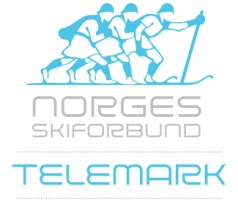 Tilstede:			Medlemmer av telemarkskomiteen:Birger Goberg (BG), Rolf Bryn (BR), Martin Bartnes (MB), Per Olav Tangen (POT), Ingrid Kjølseth (IK), Thea Smedheim Lunde (TSL). Sportssjef Martin Gjøra (MG) og Lars Ove W Berge (LOB)Forfall:			Referent:			RBDato/tidspunkt:		Fredag 21.10.2016 kl. 20:00Sted:			SkypeTema:			TK-møte nr. 5 2016-2018_______________________________________________________________________________________Kommentarer til referat fra forrige møteIngen kommentarer.Kort status ansvarsområderØkonomi/Administrasjon (BG/MG)MG avtaler møte med økonomiansvarlig for å få oversikt over hvordan tallene blir ført.Markedsarbeid (MG/POT)Kompetanseutvikling (MG) Breddeidrett (MG/LOB)Eliteidrett (MG)Randonee (MB)Politikk/Internasjonalt arbeid (BG)WC Hurdal (POT)Sak 4 – 2016-2018	Prioriterte oppgaver og ansvarsfordeling i TK (Alle)Som tidligere.Sak 7 – 2016-2018	NorgesCup & NM bakketelemark og fjelltelemark (IK/RB) Arbeidet ligger i presentasjon for høstfagmøte.Sak 8 – 2016-2018	Planlegging høstmøte (BG)Arbeidet ligger i presentasjon for høstfagmøte. Sak 9 – 2016-2018	Handlingsplan 2016 – 2020 (BG)Arbeidet ligger i presentasjon for høstfagmøte. Sak 10 – 2016-2018	Etiske retningslinjer (IK/MG)Arbeidet ligger i presentasjon for høstfagmøte.Sak 11 – 2016-2018	Regler (RB)Ønske fra TK at vi holder oss til FIS-reglene også når det gjelder semifinaler og finaler i parallell. Vi oppfordrer arrangør til å finne alternative arrangement ved siden av, for eksempel null-renn (måle differansen fra run til run og sørge for minst mulig).EventueltAntidopingarbeide5 strakstiltak fra Skiforbundet sentralt som skal gjelde alle grenene. MG har redegjort for retningslinjer og regler i Telemark:Alle utøvere skal hvert år gjennomføre RenUtøverVed skader i utlandet skal vi ta kontakt med OLT.Bør få et mer fast opplegg på kontakt med lege, samt opplæring på app fra Antidoping Norge for hjelp til å sjekke medisiner. Vi har ikke økonomi til å ha med egen lege i tillegg til annet støtteapparat. Vi må arbeide med å finne gode løsninger sammen med de andre grenene, arrangører og FIS Telemark.Kompetanseutvikling Telemark/randonee er i 2016 tildelt 250 000,- gjennom kompetanseprosjektet, 200 000,- i grunn bevilgning og 50 000,- pga vi er to grener.Randonee har plan om å gjennomføre TD-kurs i forbindelse med den første randoneekonkurransen i Romsdalen første helgen i desember. Tanken er å få utdannet noen nye TD'er i tillegg til å oppdatere eksisterende TD'er. TD-kurset er gratis og deltageren får dekket reise og opphold.Her er et grovt budsjett:Utarbeidelse av TD-kurs 10 000,-Kurslærer honorar 5 000,-Reise og opphold til deltagere og kurslærer 30 000,- (denne summen blir høy pga vi håper å få med 2-3 stykker fra Troms/NordlandEr de resterende 200 000,- midlene brukt opp og hva er de eventuelt brukt på?Aksjon: MG sjekker hva som er status på midlene, om dette er friske midler og/eller om vi får nye midler hvert år. Også sørge for at en tiden MG bruker på dette føres på denne posten. MG lager oversikt over hvor mange timer som er brukt så langt.Ansettelse/engasjement av en randoneekonsulentEr fortsatt i en positiv dialog med Gresvig om et mulig samarbeid og hvis alt går "stang inn" kan vi få til en avtale som gir opp mot 500.000,- per sesong. Hvis dette blir en realitet må vi engasjere/ansette noen for å få realisert de mulighetene og forpliktelsene dette vil gi oss. Hvordan skal dette løses?Ansette en person i 50 % stilling (utfordring å finne den rette på relativt kort tid).Benytte allerede ansatte i NSF-systemet.Splitte opp engasjementet på flere personer.I tillegg kan det bli kursing inn mot langrenns samarbeidspartnere som vil generere både arbeid og inntekt. Jo Mork blir med på videre møter.ØkonomiOverføringer fra NSF til telemark/randonee - hvilke kriterier er det som danner grunnlagt for bevilgningene vi får? Det er vel tid for å se på budsjett for 2017 og da er det fornuftig å ha innblikk i økonomisituasjonen. Randonee tilfører 40.000,- i sponsormidler fra Dynafit. Utstyr blir ført som en verdi, men med tilsvarende kostnad.For eksempel har randonee 600 av totalt 2000 medlemmer i idrettsregistreringen. Problemstillingen er løftet til Skistyret, uten at vi har fått klart svar.Aksjon: BG ber om møte med generalsekretæren for å søke en avklaring på dette.Viktig at vi regulerer forholdet mellom telemark og randonee mer formelt.Morgedal skimuseumSamtaler med leder om mulige samarbeid. Vil det blir enklere for oss å komme i kontakt med markedet i telemark dersom vi samarbeider med skimuseet.Vurdere om det er en stor fordel å knytte seg til en destinasjon.  Kan gjøre at vi får kontakt med noen mindre lokale aktører.MG beholder kontakten videre.Neste TK-møte16.11.16